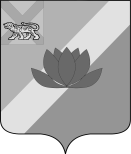 АДМИНИСТРАЦИЯ  ЛЕСОЗАВОДСКОГО ГОРОДСКОГО ОКРУГАФИНАНСОВОЕ УПРАВЛЕНИЕПРИКАЗ24.12. 2018 года                          	г.Лесозаводск                                         	               № 36 На основании статьи 20 Бюджетного кодекса Российской Федерации,  приказа Министерства финансов Российской Федерации от 08.06.2018 г. № 132н «О порядке формирования и применения кодов бюджетной классификации Российской Федерации, их структуре принципах назначения»,  ПРИКАЗЫВАЮ:1. Закрепить за главными администраторами доходов бюджета Лесозаводского городского округа:981 Контрольно-счетная палата Лесозаводского городского округа следующие доходные источники:981 1 13 02994 04 0000 130 «Прочие доходы от компенсации затрат бюджетов городских округов»;981 1 17 01040 04 0000 180 «Невыясненные поступления, зачисляемые в бюджеты городских округов»;982 Муниципальное казенное учреждение «Управление образования Лесозаводского городского округа» следующие доходные источники:982 1 13 02994 04 0000 130 «Прочие доходы от компенсации затрат бюджетов городских округов»;982 1 13 02064 04 0000 130 «Доходы, поступающие в порядке возмещения расходов, понесенных в связи с эксплуатацией имущества городских округов»;982 1 17 01040 04 0000 180 «Невыясненные поступления, зачисляемые в бюджеты городских округов»;982 2 02 29999 04 0001 150 «Прочие субсидии бюджетам городских округов»;982 2 02 29999 04 0003 150 «Прочие субсидии бюджетам городских округов»;982 2 02 29999 04 0008 150 «Прочие субсидии бюджетам городских округов»;982 2 02 29999 04 0009 150 «Прочие субсидии бюджетам городских округов»;982 2 02 30024 04 0001 150 «Субвенции бюджетам городских округов на выполнение передаваемых полномочий субъектов Российской Федерации»;982 2 02 30024 04 0003 150 «Субвенции бюджетам городских округов на выполнение передаваемых полномочий субъектов Российской Федерации»;982 2 02 30024 04 0006 150 «Субвенции бюджетам городских округов на выполнение передаваемых полномочий субъектов Российской Федерации»;982 2 02 30024 04 0007 150 «Субвенции бюджетам городских округов на выполнение передаваемых полномочий субъектов Российской Федерации»;982 2 02 30024 04 0010 150 «Субвенции бюджетам городских округов на выполнение передаваемых полномочий субъектов Российской Федерации»;982 2 02 30024 04 0011 150 «Субвенции бюджетам городских округов на выполнение передаваемых полномочий субъектов Российской Федерации»;982 2 02 30029 04 0000 150  «Субвенции бюджетам городских округов на компенсацию части платы, взимаемой с родителей (законных представителей) за присмотр и уход за детьми, посещающими образовательные организации, реализующие образовательные программы дошкольного образования»;982 2 19 60010 04 0000 150   «Возврат прочих остатков субсидий, субвенций и иных межбюджетных трансфертов, имеющих целевое назначение, прошлых лет из бюджетов городских округов»;983 «Администрация Лесозаводского городского округа»  следующий доходный источник:983 1 13 02994 04 0000 130 «Прочие доходы от компенсации затрат бюджетов городских округов»;983 1 17 01040 04 0000 180  «Невыясненные поступления, зачисляемые в бюджеты городских округов»;983 1 17 05040 04 0030 180 «Прочие неналоговые доходы бюджетов городских округов»;983 1 17 05040 04 0060 180 «Прочие неналоговые доходы бюджетов городских округов»;983 2 02 25497 04 0000 150 «Субсидии бюджетам городских округов на реализацию мероприятий по обеспечению жильем молодых семей»;983 2 02 25527 04 0000 150 «Субсидии бюджетам городских округов на государственную поддержку малого и среднего предпринимательства, включая крестьянские (фермерские) хозяйства, а также на реализацию мероприятий по поддержке молодежного предпринимательства»;983 2 02 25555 04 0000 150  «Субсидии бюджетам городских округов на поддержку государственных программ субъектов Российской Федерации и муниципальных программ формирования современной городской среды»;983 2 02 25560 04 0000 150 «Субсидии бюджетам городских округов на поддержку обустройства мест массового отдыха населения (городских парков)»;983 2 02 20299 04 0000 150 «Субсидии бюджетам городских округов на обеспечение мероприятий по переселению граждан из аварийного жилищного фонда, в том числе переселению граждан из аварийного жилищного фонда с учетом необходимости развития малоэтажного жилищного строительства, за счет средств, поступивших от государственной корпорации - Фонда содействия реформированию жилищно-коммунального хозяйства»;983 2 02 20302 04 0000 150 «Субсидии бюджетам городских округов на обеспечение мероприятий по переселению граждан из аварийного жилищного фонда, в том числе переселению граждан из аварийного жилищного фонда с учетом необходимости развития малоэтажного жилищного строительства, за счет средств бюджетов»;983 2 02 29999 04 0002 150 «Прочие субсидии бюджетам городских округов»;983 2 02 29999 04 0004 150 «Прочие субсидии бюджетам городских округов»;983 2 02 29999 04 0005 150 «Прочие субсидии бюджетам городских округов»;983 2 02 29999 04 0006 150 «Прочие субсидии бюджетам городских округов»;983 2 02 29999 04 0011 150 «Прочие субсидии бюджетам городских округов»;983 2 02 29999 04 0013 150 «Прочие субсидии бюджетам городских округов»;983 2 02 29999 04 0014 150 «Прочие субсидии бюджетам городских округов»;983 2 02 29999 04 0015 150 «Прочие субсидии бюджетам городских округов»;983 2 02 29999 04 0017 150 «Прочие субсидии бюджетам городских округов»;983 2 02 35930 04 0000 150 «Субвенции бюджетам городских округов на государственную регистрацию актов гражданского состояния»;983 2 02 35120 04 0000 150 «Субвенции бюджетам городских округов на осуществление полномочий по составлению (изменению) списков кандидатов в присяжные заседатели федеральных судов общей юрисдикции в Российской Федерации»;983 2 02 30024 04 0002 150 «Субвенции бюджетам городских округов на выполнение передаваемых полномочий субъектов Российской Федерации»;983 2 02 30024 04 0004 150 «Субвенции бюджетам городских округов на выполнение передаваемых полномочий субъектов Российской Федерации»;983 2 02 30024 04 0005 150 «Субвенции бюджетам городских округов на выполнение передаваемых полномочий субъектов Российской Федерации»;983 2 02 30024 04 0009 150 «Субвенции бюджетам городских округов на выполнение передаваемых полномочий субъектов Российской Федерации»;983 2 02 49999 04 0000 150 «Прочие межбюджетные трансферты, передаваемые бюджетам городских округов»;983 2 19 60010 04 0000 150 «Возврат прочих остатков субсидий, субвенций и иных межбюджетных трансфертов, имеющих целевое назначение, прошлых лет из бюджетов городских округов»;984 «Дума Лесозаводского городского округа»  следующий доходный источник:984 1 13 02994 04 0000 130 «Прочие доходы от компенсации затрат бюджетов городских округов»;984 1 17 01040 04 0000 180  «Невыясненные поступления, зачисляемые в бюджеты городских округов»;985 «Управление имущественных отношений администрации Лесозаводского городского округа»  следующий доходный источник:985 1 11 05012 04 0000 120 «Доходы, получаемые в виде арендной платы за земельные участки, государственная собственность на которые не разграничена и которые расположены в границах городских округов, а также средства от продажи права на заключение договоров аренды указанных земельных участков»;985 1 11 05074 04 0000 120 «Доходы от сдачи в аренду имущества, составляющего казну городских округов (за исключением земельных участков)»;985 1 11 07014 04 0000 120 «Доходы от перечисления части прибыли, остающейся после уплаты налогов и иных обязательных платежей муниципальных унитарных предприятий, созданных городскими округами»;985 1 11 09044 04 0010 120 «Прочие поступления от использования имущества, находящегося в собственности городских округов (за исключением имущества муниципальных бюджетных и автономных учреждений, а также имущества муниципальных унитарных предприятий, в том числе казенных);985 1 11 09044 04 0020 120 «Прочие поступления от использования имущества, находящегося в собственности городских округов (за исключением имущества муниципальных бюджетных и автономных учреждений, а также имущества муниципальных унитарных предприятий, в том числе казенных);985 1 11 09044 04 0040 120 «Прочие поступления от использования имущества, находящегося в собственности городских округов (за исключением имущества муниципальных бюджетных и автономных учреждений, а также имущества муниципальных унитарных предприятий, в том числе казенных);985 1 13 02994 04 0000 130 «Прочие доходы от компенсации затрат бюджетов городских округов»;985 1 17 01040 04 0000 180 «Невыясненные поступления, зачисляемые в бюджеты городских округов»;985 2 02 29999 04 0019 150 «Прочие субсидии бюджетам городских округов»;985 2 02 30024 04  0008 150 «Субвенции бюджетам городских округов на выполнение передаваемых полномочий субъектов Российской Федерации»;985 2 19 60010 04 0000 150 «Возврат прочих остатков субсидий, субвенций и иных межбюджетных трансфертов, имеющих целевое назначение, прошлых лет из бюджетов городских округов»;987 «финансовое управление администрации Лесозаводского городского округа» следующий доходный источник:987 1 13 02994 04 0000 130 «Прочие доходы от компенсации затрат бюджетов городских округов»;987 1 17 01040 04 0000 180 «Невыясненные поступления, зачисляемые в бюджеты городских округов»;987 2 02 15001 04 0000 150 «Дотации бюджетам городских округов на выравнивание бюджетной обеспеченности»;987 2 02 15002 04 0000 150 «Дотации бюджетам городских округов на поддержку мер по обеспечению сбалансированности бюджетов»;988 Муниципальное казенное учреждение «Управление культуры, молодежной политики и спорта Лесозаводского городского округа»  следующий доходный источник:988 1 13 02994 04 0000 130 «Прочие доходы от компенсации затрат бюджетов городских округов»;988 1 17 01040 04 0000 180 «Невыясненные поступления, зачисляемые в бюджеты городских округов»;988 2 02 29999 04 0000 150 «Прочие субсидии бюджетам городских округов»;988 2 02 25027 04 0000 150 «Субсидии бюджетам городских округов на реализацию мероприятий государственной программы Российской Федерации "Доступная среда" на 2011 - 2020 годы»;988 2 19 60010 04 0000 150 «Возврат прочих остатков субсидий, субвенций и иных межбюджетных трансфертов, имеющих целевое назначение, прошлых лет из бюджетов городских округов»;995 Муниципальное казенное учреждение «Хозяйственное управление администрации Лесозаводского городского округа» следующий доходный источник:995 1 13 02064 04 0000 130 «Доходы, поступающие в порядке возмещения расходов, понесенных в связи с эксплуатацией имущества городских округов»;995 1 13 02994 04 0000 130 «Прочие доходы от компенсации затрат бюджетов городских округов»;995 1 17 01040 04 0000 180 «Невыясненные поступления, зачисляемые в бюджеты городских округов».2. Исключить из состава закрепленных за главными администраторами доходов бюджета Лесозаводского городского округа, следующие доходные источники:981 Контрольно-счетная палата Лесозаводского городского округа, следующие доходные источники:981 1 13 02994 04 0000 136 «Прочие доходы от компенсации затрат бюджетов городских округов»;981 1 17 01040 04 0000 181 «Невыясненные поступления, зачисляемые в бюджеты городских округов»;982 Муниципальное казенное учреждение «Управление образования Лесозаводского городского округа» следующие доходные источники:982 1 13 02994 04 0000 136 «Прочие доходы от компенсации затрат бюджетов городских округов»;982 1 13 02064 04 0000 134 «Доходы, поступающие в порядке возмещения расходов, понесенных в связи с эксплуатацией имущества городских округов»;982 1 17 01040 04 0000 181 «Невыясненные поступления, зачисляемые в бюджеты городских округов»;982 2 02 29999 04 0001 151 «Прочие субсидии бюджетам городских округов»;982 2 02 29999 04 0003 151 «Прочие субсидии бюджетам городских округов»;982 2 02 29999 04 0008 151 «Прочие субсидии бюджетам городских округов»;982 2 02 29999 04 0009 151 «Прочие субсидии бюджетам городских округов»;982 2 02 30024 04 0001 151 «Субвенции бюджетам городских округов на выполнение передаваемых полномочий субъектов Российской Федерации»;982 2 02 30024 04 0003 151 «Субвенции бюджетам городских округов на выполнение передаваемых полномочий субъектов Российской Федерации»;982 2 02 30024 04 0006 151 «Субвенции бюджетам городских округов на выполнение передаваемых полномочий субъектов Российской Федерации»;982 2 02 30024 04 0007 151 «Субвенции бюджетам городских округов на выполнение передаваемых полномочий субъектов Российской Федерации»;982 2 02 30024 04 0010 151 «Субвенции бюджетам городских округов на выполнение передаваемых полномочий субъектов Российской Федерации»;982 2 02 30024 04 0011 151 «Субвенции бюджетам городских округов на выполнение передаваемых полномочий субъектов Российской Федерации»;982 2 02 30029 04 0000 151  «Субвенции бюджетам городских округов на компенсацию части платы, взимаемой с родителей (законных представителей) за присмотр и уход за детьми, посещающими образовательные организации, реализующие образовательные программы дошкольного образования»;982 2 19 60010 04 0000 151   «Возврат прочих остатков субсидий, субвенций и иных межбюджетных трансфертов, имеющих целевое назначение, прошлых лет из бюджетов городских округов»;983 «Администрация Лесозаводского городского округа»  следующий доходный источник:983 1 13 02994 04 0000 136 «Прочие доходы от компенсации затрат бюджетов городских округов»;983 1 17 01040 04 0000 181  «Невыясненные поступления, зачисляемые в бюджеты городских округов»;983 1 17 05040 04 0030 189 «Прочие неналоговые доходы бюджетов городских округов»;983 1 17 05040 04 0060 189 «Прочие неналоговые доходы бюджетов городских округов»;983 2 02 20051 04 0000 151  «Субсидии бюджетам городских округов на реализацию федеральных целевых программ»;983 2 02 25497 04 0000 151 «Субсидии бюджетам городских округов на реализацию мероприятий по обеспечению жильем молодых семей»;983 2 02 25527 04 0000 151 «Субсидии бюджетам городских округов на государственную поддержку малого и среднего предпринимательства, включая крестьянские (фермерские) хозяйства, а также на реализацию мероприятий по поддержке молодежного предпринимательства»;983 2 02 25555 04 0000 151  «Субсидии бюджетам городских округов на поддержку государственных программ субъектов Российской Федерации и муниципальных программ формирования современной городской среды»;983 2 02 25560 04 0000 151 «Субсидии бюджетам городских округов на поддержку обустройства мест массового отдыха населения (городских парков)»;983 2 02 20299 04 0000 151 «Субсидии бюджетам городских округов на обеспечение мероприятий по переселению граждан из аварийного жилищного фонда, в том числе переселению граждан из аварийного жилищного фонда с учетом необходимости развития малоэтажного жилищного строительства, за счет средств, поступивших от государственной корпорации - Фонда содействия реформированию жилищно-коммунального хозяйства»;983 2 02 20302 04 0000 151 «Субсидии бюджетам городских округов на обеспечение мероприятий по переселению граждан из аварийного жилищного фонда, в том числе переселению граждан из аварийного жилищного фонда с учетом необходимости развития малоэтажного жилищного строительства, за счет средств бюджетов»;983 2 02 29999 04 0002 151 «Прочие субсидии бюджетам городских округов»;983 2 02 29999 04 0004 151 «Прочие субсидии бюджетам городских округов»;983 2 02 29999 04 0005 151 «Прочие субсидии бюджетам городских округов»;983 2 02 29999 04 0006 151 «Прочие субсидии бюджетам городских округов»;983 2 02 29999 04 0011 151 «Прочие субсидии бюджетам городских округов»;983 2 02 29999 04 0013 151 «Прочие субсидии бюджетам городских округов»;983 2 02 29999 04 0014 151 «Прочие субсидии бюджетам городских округов»;983 2 02 29999 04 0015 151 «Прочие субсидии бюджетам городских округов»;983 2 02 29999 04 0017 151 «Прочие субсидии бюджетам городских округов»;983 2 02 35930 04 0000 151 «Субвенции бюджетам городских округов на государственную регистрацию актов гражданского состояния»;983 2 02 35120 04 0000 151 «Субвенции бюджетам городских округов на осуществление полномочий по составлению (изменению) списков кандидатов в присяжные заседатели федеральных судов общей юрисдикции в Российской Федерации»;983 2 02 30024 04 0002 151 «Субвенции бюджетам городских округов на выполнение передаваемых полномочий субъектов Российской Федерации»;983 2 02 30024 04 0004 151 «Субвенции бюджетам городских округов на выполнение передаваемых полномочий субъектов Российской Федерации»;983 2 02 30024 04 0005 151 «Субвенции бюджетам городских округов на выполнение передаваемых полномочий субъектов Российской Федерации»;983 2 02 30024 04 0009 151 «Субвенции бюджетам городских округов на выполнение передаваемых полномочий субъектов Российской Федерации»;983 2 02 49999 04 0000 151 «Прочие межбюджетные трансферты, передаваемые бюджетам городских округов»;983 2 19 60010 04 0000 151 «Возврат прочих остатков субсидий, субвенций и иных межбюджетных трансфертов, имеющих целевое назначение, прошлых лет из бюджетов городских округов»;984 «Дума Лесозаводского городского округа»  следующий доходный источник:984 1 13 02994 04 0000 136 «Прочие доходы от компенсации затрат бюджетов городских округов»;984 1 17 01040 04 0000 181  «Невыясненные поступления, зачисляемые в бюджеты городских округов»;985 «Управление имущественных отношений администрации Лесозаводского городского округа»  следующий доходный источник:985 1 11 05012 04 0000 121 «Доходы, получаемые в виде арендной платы за земельные участки, государственная собственность на которые не разграничена и которые расположены в границах городских округов, а также средства от продажи права на заключение договоров аренды указанных земельных участков»;985 1 11 05074 04 0000 121 «Доходы от сдачи в аренду имущества, составляющего казну городских округов (за исключением земельных участков)»;985 1 11 07014 04 0000 127 «Доходы от перечисления части прибыли, остающейся после уплаты налогов и иных обязательных платежей муниципальных унитарных предприятий, созданных городскими округами»;985 1 11 09044 04 0010 121 «Прочие поступления от использования имущества, находящегося в собственности городских округов (за исключением имущества муниципальных бюджетных и автономных учреждений, а также имущества муниципальных унитарных предприятий, в том числе казенных);985 1 11 09044 04 0020 121 «Прочие поступления от использования имущества, находящегося в собственности городских округов (за исключением имущества муниципальных бюджетных и автономных учреждений, а также имущества муниципальных унитарных предприятий, в том числе казенных);985 1 11 09044 04 0040 121 «Прочие поступления от использования имущества, находящегося в собственности городских округов (за исключением имущества муниципальных бюджетных и автономных учреждений, а также имущества муниципальных унитарных предприятий, в том числе казенных);985 1 13 02994 04 0000 136 «Прочие доходы от компенсации затрат бюджетов городских округов»;985 1 17 01040 04 0000 181 «Невыясненные поступления, зачисляемые в бюджеты городских округов»;985 2 02 29999 04 0019 151 «Прочие субсидии бюджетам городских округов»;985 2 02 30024 04  0008 151 «Субвенции бюджетам городских округов на выполнение передаваемых полномочий субъектов Российской Федерации»;985 2 19 60010 04 0000 151 «Возврат прочих остатков субсидий, субвенций и иных межбюджетных трансфертов, имеющих целевое назначение, прошлых лет из бюджетов городских округов»;987 «финансовое управление администрации Лесозаводского городского округа» следующий доходный источник:987 1 13 02994 04 0000 136 «Прочие доходы от компенсации затрат бюджетов городских округов»;987 1 17 01040 04 0000 181 «Невыясненные поступления, зачисляемые в бюджеты городских округов»;987 2 02 15001 04 0000 151 «Дотации бюджетам городских округов на выравнивание бюджетной обеспеченности»;987 2 02 15002 04 0000 151 «Дотации бюджетам городских округов на поддержку мер по обеспечению сбалансированности бюджетов»;988 Муниципальное казенное учреждение «Управление культуры, молодежной политики и спорта Лесозаводского городского округа»  следующий доходный источник:988 1 13 02994 04 0000 136 «Прочие доходы от компенсации затрат бюджетов городских округов»;988 1 17 01040 04 0000 181 «Невыясненные поступления, зачисляемые в бюджеты городских округов»;988 2 02 29999 04 0000 151 «Прочие субсидии бюджетам городских округов»;988 2 02 25027 04 0000 151 «Субсидии бюджетам городских округов на реализацию мероприятий государственной программы Российской Федерации "Доступная среда" на 2011 - 2020 годы»;988 2 19 60010 04 0000 151 «Возврат прочих остатков субсидий, субвенций и иных межбюджетных трансфертов, имеющих целевое назначение, прошлых лет из бюджетов городских округов»;995 Муниципальное казенное учреждение «Хозяйственное управление администрации Лесозаводского городского округа» следующий доходный источник:995 1 13 02064 04 0000 134 «Доходы, поступающие в порядке возмещения расходов, понесенных в связи с эксплуатацией имущества городских округов»;995 1 13 02994 04 0000 136 «Прочие доходы от компенсации затрат бюджетов городских округов»;995 1 17 01040 04 0000 181 «Невыясненные поступления, зачисляемые в бюджеты городских округов».2. Довести настоящий приказ до Управления Федерального казначейства по Приморскому краю, главных администраторов доходов бюджета городского округа в трехдневный срок со дня его подписания.3. Настоящий приказ вступает в силу с 01.01.2019 года.4. Контроль за исполнением настоящего приказа оставляю за собой.Начальник финансового управления				   	          В.Г.СинюковаОЗНАКОМЛЕНЫ:Начальник отдела учета и отчетности					 С.В. Гранже Начальник бюджетного отдела						А.А. ГладкихО внесении изменений в состав закрепленных за главнымиадминистраторами доходов бюджета Лесозаводского городского округа кодов классификации  доходов бюджета Лесозаводского городского округа